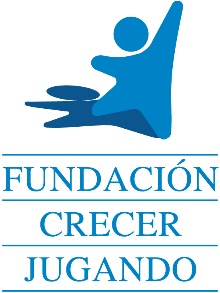 Anexo II: FICHA DE OFERTA (Rellenar una ficha por cada producto ofertado)Empresa ofertante:Razón social:CIF:Representante legal:DNI: Dirección de correo electrónico para notificaciones:Teléfono de contacto:Persona de contacto:Nombre del producto ofertado:Referencia del producto ofertado:Descripción y fotografías del producto:Oferta económica: Fecha:Firma y sello de la empresa: